		NYS Association for Rural Health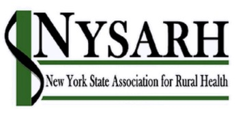 		1 Main Street, Suite 200		Canton, NY 13617www.NYSARH.orgFebruary 2021Dear ____________ Sponsor/Exhibitor/AdvertiserThank you for being a sponsor, exhibitor or advertiser with NYSARH in a previous year.    As you saw, this event provides a prime opportunity for you to market to and network with key players from a multitude of areas in New York State’s health arena: hospitals, clinics, physician offices, transportation, agencies serving older adults, technology, advocacy groups, academic institutions, rural health networks, training organizations, state and county officials, emergency medical service providers, and many others.  Sponsors receive significant recognition at the conference and digitally on our website and in our newsletter.This year, NYSARH is joining with the NYS Public Health Association [nyspha.org], the NYS Association of County Health Officials [nysacho.org] and the NYS Conference of Environmental Health Directors  [nyscehd.org].   The 2021 Public Health Partnership  Conference is scheduled for April 28-30 and will be virtual.  The conference will feature national and state public health experts.  Your message will reach this greatly expanded audience at the same price-point as the NYSARH-only conference in the past! The attached prospectus outlines affordable and effective sponsorship and promotional opportunities that will give you focused access to influential conference attendees and decision-makers in public health and healthcare from across New York State.  This information is also available on the NYSARH website:_______________________________We hope that you will renew your relationship with NYSARH to showcase your company, products and/or services to our regular attendees and this newly expanded audience.  If you have questions or need additional information, please contact me at Sara@NYSARH.org.	With warm regards,Sara Wall Bollinger